Seznam pomůcek pro 5. ročník Všechny uvedené pomůcky je třeba zakoupit včas, aby byly k dispozici již první týden výuky!ZAKUPTE TYTO pracovní sešity:ČJ – Pracovní sešit (nakladatelství Nová škola) - 1. a 2. díl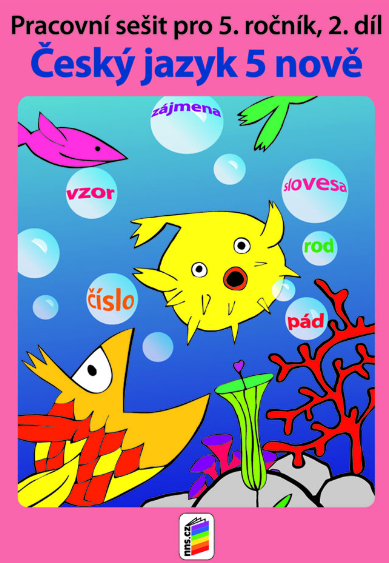 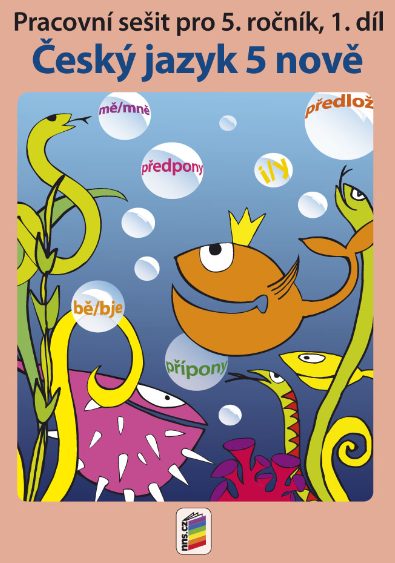 ANJ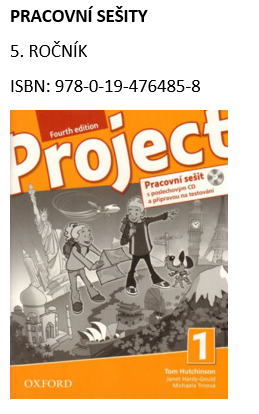 ZAKUPTE TYTO sešity:1 x notýsek - A6 linkovaný (644) nebo diářek pro záznam DÚ!!!!MAT:1 x A5 čtverečkovaný (545) - testy1 x A5 čtverečkovaný (565) - školní1 x A4 bez linek (440) – geometrie + podložka na psaní (linky) ČJ:1 x A5 linkovaný (524) - diktáty1 x A5 linkovaný (544) - školní1 x A4 linkovaný (444) – s širokým bočním okrajem - slohVl:1 x A4 linkovaný (444) – s širokým bočním okrajem - školníPŘ:1 x A4 linkovaný (444) – s širokým bočním okrajem – školníAJ:                    3 x A5 linkovaný 524POMOCNÝ - 1 x linkovaný (524)Obaly na sešity nejpozději v prvním týdnu výuky!Penál (vše podepsané 2 peraTužky č. 1, 2, 3Pastelky základních barevKružítko + náhradní tuhyNůžkyTužkové lepidloGumaMalé pravítkoOstatní (vše podepsané PřezůvkyTrojúhelník s ryskouDlouhé pravítko (30 cm)Společná četba: Plus Minus Max - Jiří MacounKufřík (vše podepsané Zástěra nebo košile (i chlapci!)Vodové barvyTemperové barvyPaleta nebo jiná podložka k míchání barevIgelit na laviciPlochý a kulatý štětec různých rozměrůVyšší kelímek na voduVoskové pastely (nejlépe Kooh-I-Noor)FixyHadříkModelína + podložkaLepidlo – tužkové, malý HerkulesSložka nelepících barevných papírů (alespoň 2x)Černá tuš 1x20 čtvrtek A4Sáček na stažení se cvičebním úborem (vše podepsané (lihový fix, samolepka!)Tepláková soupravaKraťasyTričkoMikinaPonožkyStarší tenisky na hřištěObuv se světlou podrážkou do tělocvičny (sálová obuv, cvičky)